Vekeplan veke        39              4. klasse Læringsmål:   Sosiale mål: Du skal vere mot andre slik du vil dei skal vere mot deg  Kontaktlærer: May Linn Mehl tlf 95086273       e-post: may.linn.mehl@alver.kommune.no   Tlf. kontor 56 17 44 10,Informasjon til heimen:No for tida har elevane matte og norsk bøker i sekken til ein kvar tid, i tilfelle sjukdom og heimeskule. Minnar om å registrere dykk på Norli junior lesekonkurranse. Klassekode: K74G.Denne veka vil Jan Martin være vikar for Marianne i musikk 3.økt på torsdag. Minnar om at alle har gymsko i gymtimane. Viktig at alle er godt kledd kvar måndag når vi er på uteskule.Lekser Norsk   Eg kan skrive nokre ord med sj-lydMatematikk   Eg kan forklare kva negative tall er.Engelsk  Eg kan ti skulegardsord på engelsk. Eg kan lage enkle rim med engelske ord. Natur-/samfunnsfag  Eg kan seie noko om ulike typar ver.KRLE Jødedom: Eg veit kva pesach er.Måndag Tysdag Onsdag Torsdag Fredag 1. 08.45-9.30  MatematikkNegative tallMLM/AB Norsk logg MLM/ITMatematikkNegative tallMLM NorskDiktatEngelsk «At school» JGL/GSL KRLEJødedomAB /IT2. 9.30-10.00  MatematikkNegative tallMLM/AB Norsk logg MLM/ITMatematikkNegative tallMLM NorskDiktatEngelsk «At school» JGL/GSL KRLEJødedomAB /IT3. 10.00-10.30  MatematikkNegative tallMLM/AB Norsk logg MLM/ITMatematikkNegative tallMLM NorskDiktatEngelsk «At school» JGL/GSL KRLEJødedomAB /ITMat+friminutt 10.45-11.30 10.15-10.35 10.30-11.30 10.30- 11.2510.30-11.10 4. 11.30-12.00 Norsk LesekvartSj-lydMLM/GSL Nat/samfVerAB/ITNorsk LesekvartSj-lydMLM/ITK&HJGL/IT Engelsk gloseprøve Matematikk arbeidsplan MLM 5. 12.00-12.30 Norsk LesekvartSj-lydMLM/GSL Nat/samfVerAB/ITNorsk LesekvartSj-lydMLM/ITK&HJGL/IT Engelsk gloseprøve Matematikk arbeidsplan MLM 5. 12.00-12.30 Norsk LesekvartSj-lydMLM/GSL Skulen sluttar 12.05Norsk LesekvartSj-lydMLM/ITK&HJGL/IT Engelsk gloseprøve Matematikk arbeidsplan MLM 6. 12.30-13.00 Norsk LesekvartSj-lydMLM/GSL Skulen sluttar 12.05Norsk LesekvartSj-lydMLM/ITK&HJGL/IT Engelsk gloseprøve Matematikk arbeidsplan MLM Mat+Friminutt 13.00-13.10 13.00-13.10  13.00-13.107. 13.10-13.40 Uteskule TL-kurs MLM/ITKroppsøving og Symjing  GSL/THMusikkMSR/ITGod helg 8.. 13.40-14.10 Uteskule TL-kurs MLM/ITKroppsøving og Symjing  GSL/THMusikkMSR/ITGod helg 9.. 14.10-14.40 Uteskule TL-kurs MLM/ITKroppsøving og Symjing  GSL/THMusikkMSR/ITGod helg Til tysdag Til onsdag Til torsdag Til fredag Norsk:   Leseboka s.13-15 Les og Forstå s.10- fram til “Les resten av teksten..”
øv på ord med skj-lyd og sj-lyd. Skriv dei i skjemaet under her.  Diktat på torsdag.Norsk: Leseboka s.15-18øv på ord med skj-lyd og sj-lyd. Skriv dei i skjemaet under her.  Diktat på torsdag.
 Norsk:Leseboka s.18-21Engelsk: Les teksten “Back to school” på s. 20 i Textbook. Øv på dei nye glosene. Skriv ein setning der du brukar ei av glosene. Norsk:  
Leseboka s.22-23Gloser: Gloser: Gloser: Gloser: Gloser: Gloser: playground (leike-plass)playground (leike-plass)skipping rope (hoppetau)skipping rope (hoppetau)slide          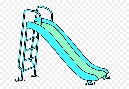 slide          see-saw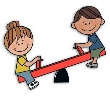 see-sawcaretaker (vaktmester)caretaker (vaktmester)Skriv ein setning med ei av glosene i denne ruta.Skriv ein setning med ei av glosene i denne ruta.Skriv ein setning med ei av glosene i denne ruta.Skriv ein setning med ei av glosene i denne ruta.Skriv ein setning med ei av glosene i denne ruta.Skriv ein setning med ei av glosene i denne ruta.Øv på ordaMåndag, skrivTysdag, skrivOnsdag , skriv1onsdag, skriv2SkiSjakkKanskjeKjøre